통일부와 아산정책연구원이 공동 개최하는 「한반도국제포럼(KGF) 2013」의 국내 전문가 세미나가 20일(수) 소공동 소재 웨스틴 조선 호텔에서 “한반도 신뢰프로세스: 도전과 기회(The Korean Peninsula Trust-building Process: challenges and opportunities)“라는 주제로 열린다.* KGF(Korea Global Forum)는 한반도 안정과 평화, 통일의 필요성에 대한 국제적 공감대를 확산하고, 이에 대한 국제사회의 의견을 수렴하기 위해 통일부에서 2010년 창설한 1.5트랙(반관반민) 형식의 국제적 다자협의체임.류길재 통일부 장관이 기조연설을 하고, 천해성 통일부 정책실장, 아산정책연구원 함재봉 원장, 최강 부원장, 존 아이켄베리(프린스턴대),     존 에버라드 (전 주북한 영국대사), 스콧 스나이더(미국외교협회), 주펑 교수(북경대학교), 추수롱 교수(칭화대학교) 등 세계의 한반도 문제 주요 전문가가 참석한다. 주철기 청와대 외교안보수석도 참석하여 오찬사를 할 예정이다. 이번 회의에서는 특히 한반도 신뢰프로세스 발전 과정에서의 국제 사회 협력 방안에 관한 심도 깊은 논의를 통해 향후 대북정책에서의 실천 방안을 모색한다. 한편, KGF는 20일(수) 진행되는 국내행사와 해외 전문가 세미나로 나눠서 개최되는 바, 이미 지난 7월 일본에서 시작된 해외 전문가 세미나는 지난 9월 중국과 10월 태국에 이어, 11월 한국에서 개최되며, 오는 12월에는 미국에서 개최될 예정이다.21일(목)에는 비공개 전문가 회의를 아산정책연구원에서 개최할 예정이다.* 회의는 한영 동시통역으로 진행됩니다.「한반도국제포럼 2013한국회의」 개요주    최 : 통일부 ∙ 아산정책연구원주    제 : “한반도 신뢰프로세스: 도전과 기회”일    시 : 2013년 11월 20일(수)  09:30 ~ 17:00장    소 : 웨스틴 조선 호텔, Orchid Room (소공동 소재)  프로그램 개요 개회식 - 09:30 ~ 10:20환영사 - 함재봉 원장(아산정책연구원) 기조연설 - 류길재 장관(통일부) 진행순서세션1 - 10:30~11:45 변화하는 국제 환경 속에서의 남북관계(Inter-Korea Relations in the Evolving Global Context)세션2 - 13:30~15:10 한반도 신뢰 프로세스(The Korean Peninsula Trust-Building Process)세션3 – 15:30~17:10 DMZ 세계 평화 공원(DMZ Peace Park)Agenda주요 참석 인사 목록(2013년 11월 18일 현재 기준, *성명, 소속)국내 주요 참석자 류길재(Ryoo Kihl-jae), 통일부(Ministry of Unification, ROK)함재봉(Hahm Chaibong), 아산정책연구원(The Asan Institute for Policy Studies)천해성(Chun Hae Sung), 통일부(Ministry of Unification, ROK)최강(Choi Kang), 아산정책연구원(The Asan Institute for Policy Studies)이강우(Lee Kang-Woo), 통일부(Ministry of Unification, ROK)우정엽(Woo Jung-Yeop), 아산정책연구원(The Asan Institute for Policy Studies)해외 주요 참석자라스-안드레 리히터(Lars-André Richter), 나우만재단(Friedrich Naumann Foundation)미치시타 나루시게(Michishita Narushige), 일본국립정책대학원대학교(Australian National University)바실리 미헤예프(Vasily Mikheev), 국제경제-국제관계연구소(IMEMO)브렌단 테일러(Brendan Taylor), 호주국립대학교(Australian National University)데이비드 강(David Kang), 미국서던캘리포니아대학교(University of Southern California)스콧 스나이더(Scott Snyder), 미국외교협회(Council on Foreign Relations)왕이조우(Wang Yizhou), 베이징대학교(Peking University)존 아이켄베리(John Ikenberry), 프린스턴대학교(Princeton University)존 에버라드(John Everard), 유엔 안전보장이사회 대북제재자문관( ) / 전 주북한 영국대사(Former UK Ambassador to DPRK)주펑(Zhu Feng), 북경대학교(Peking University) 추수롱(Chu Shulong), 칭화대학교(Tsinghua University)토고 카주히코(Togo Kazuhiko), 교토산업대학교(Kyoto Sangyo University)주요 참석 인사 약력류길재 (Ryoo Kihl-jae) / 통일부 장관 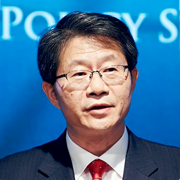 현 대한민국 통일부 장관이다. 2013년 장관직에 임명되기 전에는 북한연구학회 회장을 역임했으며, Ideas for Korea의 외교안보부서 위원으로 일했다. 류 장관은 지난 20년간 북한관련 강의와 연구 활동을 활발히 해왔다. 경남대 북한대학원 조교수와 교수를 지냈으며, 통일부 정책자문위원을 역임했고, 민주평화통일자문회의 상임위원으로 활동했다. 대통령실, 외교안보수석실 정책자문위원을 지낸바 있다. 고려대에서 정치학 학사 (1984), 석사 (1987), 그리고 박사학위 (1995)를 취득했다.함재봉 (Hahm Chaibong) / 아산정책연구원장 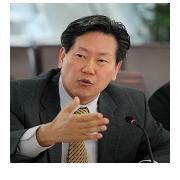 함재봉 박사는 현재 아산정책연구원장이다. 연세대학교 정치외교학과 교수(1992-2005)와 프랑스 파리 유네스코 본부 사회과학국장(2003-2005)을 역임했다. 미국 University of Southern California 한국학연구소 소장 겸 국제관계학부 및 정치학과 교수(2005-2007)와 RAND 연구소 선임정치학자(2007-2010)로 재직했다. 미국 Carlton College에서 경제학 학사학위(1980)를, Johns Hopkins 대학에서 정치학 석·박사학위(1992)를 취득하였고 International Forum for Democratic Studies 방문연구원(1999-2000), Duke, Princeton, Georgetown 대학교 교환교수(2002-2003)를 역임했다. 대통령자문 정책기획위원회 위원(1994-1997)을 역임하였고 현재 대통령 직속 미래기획위원회 위원(2010-현재)으로 활동 중이다. 존 아이켄베리 (John Ikenberry) 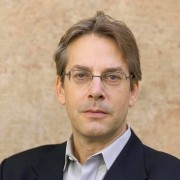 프린스턴대 Albert G. Milbank 정치학 및 국제관계학 교수 존 아이켄베리 박사는 프린스턴대 (Princeton University)에서 국제정치학 교수로 재직 중이디. 대학 내 국제안보연구센터의 공동소장과 경희대 석좌교수를 겸하고 있다. 미 국무성정책기획국에 자문위원 및 전미외교협회 (CFR) 위원으로 활동했다. 대표적인 저서로는 《Liberal Leviathan: The Origins, Crisis, and Transformation of the American World Order (2011)》, 《Liberalism in a Realist World (2009)》 등이 있다. 맨체스터대(University of Manchester)에서 정치학과 철학 학사를 취득했고, 시카고대 (University of Chicago)에서 정치학 석사 및 박사학위를 취득했다. 왕이저우 (Wang Yizhou)  / 북경대 국제학 학장 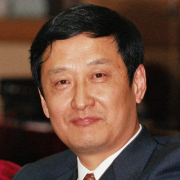 왕 박사는 북경대 국제학 학장이며 국제정치 및 중국외교문제 교수이다. 중국사회과학원 (CASS) 세계정치경제 연구소 부주임으로 1998년부터 2009년까지 근무했으며 1988년부터 1993년까지 동 기관에서 부교수 및 연구원으로 활동했다. 1996년부터 1997년까지 하버드대에서 교환연구원으로 재직했다. 왕박사는 우한시에 소재한 호북대에서 석사, 중국사회과학원에서 박사학위를 취득했다. 최근 저서들은 Creative involvement The Evolution of China’s Global role (2013, 중문), Creative Involvement: The new Direction of China Diplomacy (2011, 중문) Highland of China Foreign Policy (2008, 중문) 그리고 New Thinking of China’s Diplomacy (2007, 일문) 등이 있다. 주 연구 분야는 중국외교, 중국, 서양의 국제관계이론, 그리고 국제기구의 경향 및 법 등이 있다.천해성 (Chun Hae-Sung)  / 통일정책실장 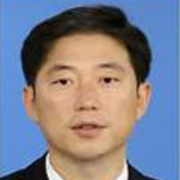 현재 통일부 통일정책실장으로 근무 중이다. 이전에는 남북회담 본부 상근회담대표로 근무했다. 서울대에서 공법 학사 및 행정학 석사를 취득 했다. 1987년 통일부에 임용되었으며 1997년 대통령 비서실 행정관으로 활동했다. 2001년부터는 통일정책실 정책기획과장으로 2003년에는 국가안전보장회의 정책조정실 행정관으로 일했다. 2006년에 통일부 소속 남북회담본부 회담기획부장으로 2008년에는 통일부 교류협력국 인도지원 과장으로 그리고 2009년부터 2011년까지 통일부 대변인으로 직무를 수행했다.최강 (Choi Kang)  / 아산정책연구원 부원장 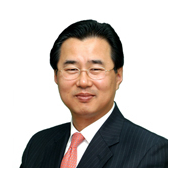 현 아산정책연구원 부원장이다. 과거 외교안보연구원 소장으로 일했으며, 외교안보연구원 교수 및 미주연구부장으로 지냈다. 2012년부터 2013년까지 국립외교원에서 기획부장을 역임했고, 한국국방연구원에서 1992년부터 1998년, 그리고 2002년부터 2005년의 기간 동안 근무를 했다. 한국국방연구원에서 국방현안팀장, 국제군축연구실장, 그리고 한국국방연구저널 편집장 등 여러 직책을 역임했다. 1998년부터 2002년까지 국가안전보장회의 정책기획부 부장으로 일했다. 4자회담 당시 한국 대표 사절단으로 참여한 바 있다. 주 연구주제 및 전문분야는 군비통제, 위기관리, 북한군사, 다자안보협력, 핵확산방지, 한미동맹 그리고 남북관계 등이다. 오하이오 주립대에서 정치학 박사를 취득했다. 데이비드 강 (Davis Kang) / 미국 서던캘리포니아 대학 교수 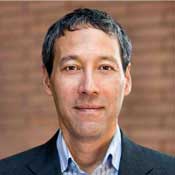 데이비드 강은 현재 美 서던캘리포니아 대학에서 국제관계학과와 마샬경영대학의 교수를 겸직하고 있으며 한국학연구소장을 맡고 있다. 그의 최근 저서는 East Asia Before the West: Five Centuries of Trade and Tribute (Columbia University Press, 2010)이며 China Rising: Peace, Power, and Order in East Asia (Columbia University Press, 2007); Crony Capitalism: Corruption and Development in South Korea and the Philippines (Cambridge University Press, 2002)등을 집필했다. 또한 Nuclear North Korea: A Debate on Engagement Strategies (Columbia University Press, 2003)를 빅터 차 교수와 공동 집필했다. 그는 2007년부터 2009년까지 발표된 논문 중 European Journal of International Relations가 선정한 최우수 논문인 “Testing Balance of Power Theory in World History”의 공동 저자이기도 하다. 이 밖에도 International Organization 와International Security 등 유수의 학술지에 다양한 논문을 게재해 왔다. 뉴욕 타임즈, 파이년셜 타임즈, 워싱턴 포스트, 로스앤젤레스 타임즈 및 중앙일보와 같은 대중 매체에도 꾸준히 사설을 게재해 왔다. 그는 美 스탠포드 대학에서 문학사를 취득했고 美 캘리포니아 버클리 대학에서 박사학위를 취득했다. 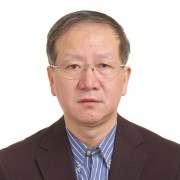 추수롱 (Chu Shulong) / 칭화대 국제전략발전연구소 부소장 추수롱 교수는 칭화대 공공관리학원 교수이자 국제전략 및 발전연구소 부소장이다. 주요 연구분야는 정치이론과 철학, 국제전략, 미국정치와 외교, 국제관계이론, 중국외교와 안보전략 등이다. 주요 저술로는 《跨世纪的美国》（时事出版社，1997）, 《冷战后中美关系走向》（中国社会科学院，2001）, 《世界、美国与中国》（清华大学出版社，2003）, 《国际关系基本理论》（清华大学出版社，2003）등이 있다. 중국, 미국, 캐나다, 호주, 일본 등 국내외 학술지에 200여 편의 논문을 발표하였다. 따롄외국어학원에서 영문학 학사, 베이징국제관계학원에서 법학 석사학위, 미국 조지워싱턴대 (George Washington University)에서 국제관계학 박사학위를 취득하였다. 바실리 미헤예프 (Vasily Mikheev)  / 러시아 과학아카데미 산하 국제경제 및 국제관계연구소 (IMEMO) 부원장 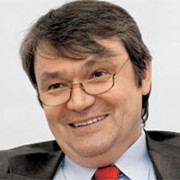 바실리 미헤예프 박사는 러시아 과학아카데미 산하 국제경제 및 국제관계연구소 (IMEMO) 부원장이다. 북한 주재 러시아 대사관에서 1등 서기관 (1981-1984), Institute for the Economy of the World Socialist System 연구원(1984-1993), 리투아니아 주재 러시아 대사관 고문관 및 정치부장 (1993-1996), 러시아 극동문제연구소 (Institute for Far Eastern Studies) 부소장(1999-2005), 카네기 모스크바센터(Carnegie Moscow Center) 아시아안보 프로그램 연구소장(2003-2005) 등을 역임했다. 또한 APEC 러시아 담당관(1998), 국제경제 및 국제관계연구소 (IMEMO) 내 중-일연구센터 센터장(2005) 및 연구소 이사회 위원(2007), Russian Council for Defense and Foreign Policy 위원(2006) 등으로 활동한바 있다. 모스크바 국립 국제관계대학교 (Moscow State Institute for International Relations) 에서 경제학 학사 및 박사학위를 취득했다.라스 안드레 리히터 (Lars-André Richter) 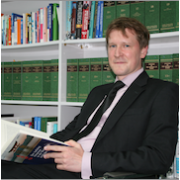 프리드리히 나우만재단 한국사무소 대표 라스 안드레 리히터는 현재 프리드리히 나우만 재단 한국사무소의 대표이다. 과거 프리드리히 나우만재단 언론담당 부대변인(2008-201)과 독일 디벨트(Die Welt) 온라인 판 “토론 및 코멘터리” 섹션 편집장(2007-2008)으로 일한 바 있다. 에베르하르트 칼스 대학에서 독어독문학, 문학, 철학과 역사를 공부했으며(1995-1996) 라이프치히 대학에서 독어독문학, 철학, 희곡을 수학했다(1996-1998). 이어 파리 제 3대학에서 희곡과 독일 문학을 수학했고(1998-1999), 훔볼트대학에서 문학 석사를 취득했다(1999-2002). 박사학위는 훔볼트대학에서 취득했다(2007). 영어, 불어, 스페인어와 독일어에 능통하다. 토고 카주히코(Togo Kazuhiko)  / 교토 산교대 세계문제연구소장 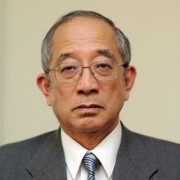 토고 전 대사는 2010년 이래로 교토 산교대 세계문제연구소 교수 및 소장으로 재직하고 있다. 1968년부터 2002년까지 일본 외무성에서 근무를 하였다. 재직 중 러시아, 미국, 유럽, 국제법 및 경제 관련 업무를 했다. 네덜란드 대사직을 수행하고 2002년 은퇴하였다. 프린스턴대 (Princeton University)와 서울대 (Seoul National University)를 비롯해 외국 대학교와 일본 내 대학교에서 가르친 바 있다. 영문저서로는 Japan’s Foreign Policy 1945 – 2009 가 있고, 일어저서로는 “The Inside Story of the Negotiations on the Northern Territories”; History and Foreign Policy: Yasukuni, Asia and Tokyo Tribunal, 그리고 Questioning Again Historical Recognition: Yasukuni, Comfort Women and Territorial Problems이 있다. 2009년 레이덴대 (Leiden University)에서 박사학위를 취득했다. 존 에버라드 (John Everard)  / 전 주 북한 영국대사 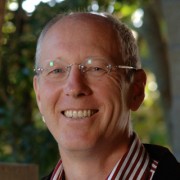 영국 외교부에서 근무한 지난 27년 동안 존 에버라드는 벨라루스 대사와 우루과이 대사 등을 지내며 다양한 나라에서 근무했다. 마지막 국무로서 평양 주재 영국 대사를 지냈다 (2006.02- 2008.07). 영국 외교부에서 은퇴 후 스탠퍼드대 쇼렌스타인 아시아-태평양 연구센터(Stanford University, Shorenstein Asia-Pacific Research Center)의 팬텍 객원 연구원으로 재직했으며, 재직 중 평양에 살면서 얻은 경험을 토대로 《아름답기만 하기를》 이라는 책을 집필했다. 또한 북한에 대한 유엔 재제 조치의 향상된 실행을 권고하는 유엔 전문가 자문위원회 (UN Panel of Experts)를 편성하기도 했다(2011 – 2012). 현재 영국언론에서 북한에 대한 논평가로 활동 중이다.이강우 (Lee Kang-Woo)  / 통일부 DMZ 세계평화공원 기획단장 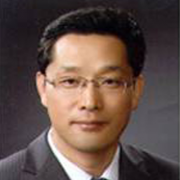 현 통일부 DMZ 세계평화공원 기획단장이다. 이 단장은 1887년 부산대학교 조선공학과를 졸업하고 1992년 서울대학교 행정대학원 수료했다. 2005년 Florida State Univ.에서 행정학 석사학위를 취득했다. 1991년부터 공직생활을 시작하였으며 통일부에 입부한 이후 통일교육원 지원관리과장, 남북협력지구지원단 관리총괄과장, 통일부 운영지원과장, 6.25전쟁 납북진상규명위원회사무국장 등을 거쳐 2013년 5월부터 DMZ 세계평화공원기획단장으로 근무하고 있다. 미치시타 나루시게 (Michishita Narushige) 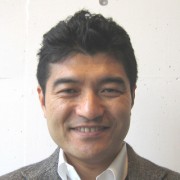 일본 국립정책대학원 부교수 미치시타 나루시게 박사는 현재 일본 국립정책대학원(National Graduate Institute for Policy Studies) 국제안보학 부교수이다. 일본 방위성 국가 안보연구소(National Institute for Defense Studies) 선임연구원과 일본 국방 정책부 부회장을 역임한 바 있다. 존스홉킨스대(Johns Hopkins University)에서 국제관계 박사학위를 취득했다. 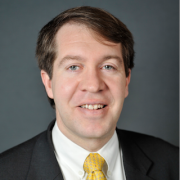 스콧 스나이더 (Scott Snyder) 전미외교협회 (CFR) 한국학 선임연구원 스콧 스나이더는 현재 전미외교협회 한국학 선임연구원이며 한미정책 프로그램 책임자이다. 그는 《Global Korea: South Korea’s Contributions to International Security》 및 《The U.S. – South Korea Alliance》 등을 편집했다. 아시아 재단에서 근무했으며 (2000 – 2011), 재직 중 서울지부에서 활동한 경력도 있다. 또한 한미정책센터 설립 감독을 했으며 미국평화연구소 및 아시아 소사이어티 (The Asia Society)등에서도 근무한바 있다. 스나이더는 라이스 대(Rice University)에서 학사, 하버드 대(Harvard University)에서 동아시아 지역학 석사를 취득했다.브랜던 테일러 (Brendan Taylor) / 호주국립대 국방연구소 소장 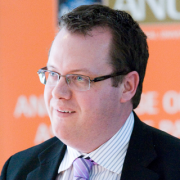 테일러 박사는 호주국립대 국방연구소 소장이다. 그는 아시아-태평양 지역의 강대국 전략관계, 경제 제재, 그리고 아시아 지역 안보구조의 전문가이다. 저술한 글들은 International Affairs, Survival, Asian Security, Review of International Studies, and the Australian Journal of International Affairs등 유수의 국제이슈/안보 관련 저널에 올랐다. 국제전략연구소 (IISS)의 아델피 논문시리즈 (Adelphi series)에 수록된 Sanctions as Grand Strategy의 저자이며, American Sanctions in the Asia Pacific (Routledge, 2010)을 저술했다. 또한 Australia as an Asia-Pacific Regional Power (Routledge, 2007), Insurgent Intellectual: Essays in Honour of Professor Desmond Ball (ISEAS, 2012) and Bilateralism, Multilateralism and Asia-Pacific security (Routledge, 2013)의 편집자이다. 주 펑 (Zhu Feng) / 북경대 국제학 교수 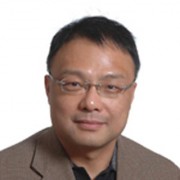 주 펑 교수는 북경대 국제전략연구센터 부주임이자 국제관계학원 교수로서 오랫동안 중미간의 전략과 외교관계, 국제 안보이론과 미국 국내정치 등을 연구해왔으며 주요 연구분야는 동아시아 안보문제이다. 1991년 이후, 하버드 대학교, 미국 국제전략문제연구소(CSIS) 등 국외 저명 대학과 연구기관에서 방문학자로 활동하였으며 현재 경희대에서 “Global Collaborative Summer Program”의 교수로도 활동 중이다. 주요 저술로는 『中日安保交流、防卫合作的历史、现状和展望』 (东京亚纪书房, 2011), China’s Ascent: Power, Security, and the Future of International Politics (Cornell University Press, 2008), 『中国崛起：理论与政策的视角』 (上海人民大学出版社, 2008), 『国际关系理论与东亚安全』 (中国人民大学出版社, 2007), 『风云2001』 (北京新华出版社, 2002)등이 있다. 1991년 북경대 국제정치학 박사학위를 취득했다.우정엽 (Woo Jung-Yeop)  / 아산정책연구원 안보정책센터장 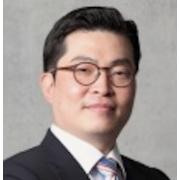 우정엽 박사는 아산정책연구원의 연구위원이자 안보정책센터장이다. 서울대학교 경영학 학사, 미국 조지타운대학교 (Georgetown University) 에서 정책학 석사학위를 취득했다. 미국 위스콘신 주립대학교-밀워키 (University of Wisconsin at Milwaukee) 에서 정치학 박사학위를 취득한 후, 서던캘리포니아 대학교 (University of Southern California) 의 한국학연구소 (Korean Studies Institute) 에서 박사후 연구원으로 재직하기도 했다. 주요 연구분야는 정책결정 과정에서의 여론문제, 제3국의 내전 무력개입에 관한 국제분쟁 등이다.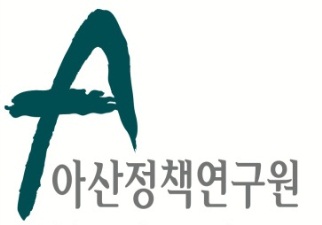 보 도 자 료  Press Release보 도 자 료  Press Release2013년 11월 18일배포후 바로 보도 가능합니다.총 10장담당: 홍보실 김성연 전화: 02-3701-7349이메일: sungyeon@asaninst.org      communications@asaninst.org아산정책연구원 (원장 함재봉, www.asaninst.org)은 객관적이면서 수준 높은 공공정책 연구를 수행하는 독립적인 연구기관입니다. 한반도, 동아시아, 그리고 지구촌의 현안에 대한 깊이 있는 정책 대안을 제시하고, 국민과 정책결정자들이 합리적이고 공공의 복리를 극대화시킬 수 있는 정책을 선택하도록 돕는 싱크탱크의 역할을 지향합니다. 2008년 설립 이후 국내외 학술교류, 아산플래넘, 아산핵포럼과 같은 대규모 국제회의 개최, 《China’s Foreign Policy》, 《Japan in Crisis》, 《출구가 없다》, 《14호 수용소 탈출》연구 서적 출간 등의 활발한 연구활동을 하고 있으며, 2012년 펜실베니아대 주관의 세계싱크탱크 랭킹 지역부문에서는 5위를 차지하였습니다.참고 자료1 참고 자료 2Wednesday, November 20, 2013 (Open Sessions)Wednesday, November 20, 2013 (Open Sessions)Wednesday, November 20, 2013 (Open Sessions)Wednesday, November 20, 2013 (Open Sessions)Wednesday, November 20, 2013 (Open Sessions)TimePanel TitlePanelistPanelistAffiliation09:00-09:30Registration Registration Registration Registration 09:30-09:40Welcoming RemarksHahm ChaibongHahm ChaibongThe Asan Institute for Policy Studies09:40-10:20Keynote SpeechRyoo Kihl-jaeRyoo Kihl-jaeMinistry of Unification, ROK 10:20-10:30BreakBreakBreakBreakSession I

10:30-11:45Inter-Korea Relations in the Evolving Global ContextInter-Korea Relations in the Evolving Global ContextInter-Korea Relations in the Evolving Global ContextInter-Korea Relations in the Evolving Global ContextSession I

10:30-11:45SpeakersHahm Chaibong Hahm Chaibong The Asan Institute for Policy StudiesSession I

10:30-11:45SpeakersJohn Ikenberry John Ikenberry Princeton UniversitySession I

10:30-11:45SpeakersWang Yizhou Wang Yizhou Peking University 11:45-13:30LunchSpeech by Ju Chul-ki, Senior Secretary for Foreign Affairs and National Security, ROKLunchSpeech by Ju Chul-ki, Senior Secretary for Foreign Affairs and National Security, ROKLunchSpeech by Ju Chul-ki, Senior Secretary for Foreign Affairs and National Security, ROKLunchSpeech by Ju Chul-ki, Senior Secretary for Foreign Affairs and National Security, ROKSession II13:30-15:10The Korean Peninsula Trust-Building ProcessThe Korean Peninsula Trust-Building ProcessThe Korean Peninsula Trust-Building ProcessThe Korean Peninsula Trust-Building ProcessSession II13:30-15:10ModeratorChoi Kang The Asan Institute for Policy Studies The Asan Institute for Policy Studies Session II13:30-15:10SpeakersChun Hae SungMinistry of Unification, ROKMinistry of Unification, ROKSession II13:30-15:10SpeakersChu ShulongTsinghua UniversityTsinghua UniversitySession II13:30-15:10SpeakersDavid KangUniversity of Southern CaliforniaUniversity of Southern CaliforniaSession II13:30-15:10SpeakersVasily MikheevIMEMOIMEMOSession II13:30-15:10SpeakersLars-André RichterFriedrich Naumann FoundationFriedrich Naumann FoundationSession II13:30-15:10SpeakersTogo KazuhikoKyoto Sangyo UniversityKyoto Sangyo University15:10-15:30BreakBreakBreakBreakSession III15:30-17:10DMZ Peace Park DMZ Peace Park DMZ Peace Park DMZ Peace Park Session III15:30-17:10ModeratorWoo Jung-YeopThe Asan Institute for Policy StudiesThe Asan Institute for Policy StudiesSession III15:30-17:10SpeakersLee Kang-WooMinistry of Unification, ROKMinistry of Unification, ROKSession III15:30-17:10SpeakersJohn EverardFormer UK Ambassador to DPRKFormer UK Ambassador to DPRKSession III15:30-17:10SpeakersMichishita NarushigeNational Graduate Institute for Policy StudiesNational Graduate Institute for Policy StudiesSession III15:30-17:10SpeakersScott Snyder Council on Foreign RelationsCouncil on Foreign RelationsSession III15:30-17:10SpeakersBrendan TaylorAustralian National University Australian National University Session III15:30-17:10SpeakersZhu FengPeking UniversityPeking University참고 자료 3참고 자료 4